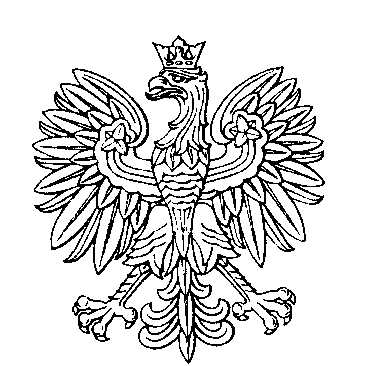 OBWODOWA KOMISJA WYBORCZA NR 3w gminie SulikówSKŁAD KOMISJI:Przewodniczący	Małgorzata WolaninZastępca Przewodniczącego	Patrycja Adamiak-KmiołekCZŁONKOWIE: